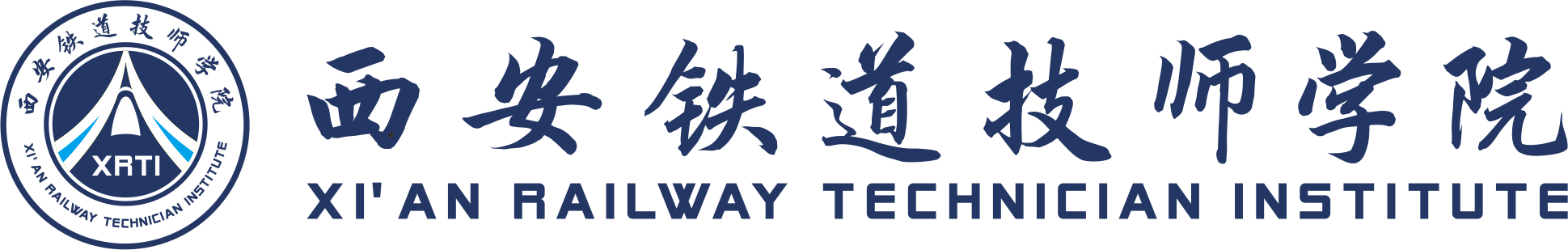 西安铁道技师学院关于教工餐厅包间软装定制采购项目公开询价邀请函项目编号：XT-GKXJ202112项目名称：教工餐厅包间软装定制采购项目一、询价邀请函西安铁道技师学院坐落于历史名城古都西安，总校位于风光绮丽的白鹿原大学城，占地面积500余亩，环境优美，红莺翠柳，樱花烂漫。校园内公寓、餐厅、超市、银行等生活保障设施齐全，各类专业教室、计算机网络中心、实验实训设备满足了教学需求。总投资约10亿元人民币，在校生规模近3万人。西安铁道技师学院根据使用要求，秉承公开、公平、公正的原则，现将关于教工餐厅包间软装定制采购项目进行公开询价邀请，欢迎国内意向商家参与报价。一、项目说明项目编号：XT-GKXJ202112项目名称：教工餐厅包间软装定制采购项目数量及主要技术要求:详见《公开询价项目货物清单》。参与人资格标准：（1）参与人应具有提供设备和服务的资格及能力。（2）参与人应遵守中国的有关法律、法规和规章的规定。（3）参与人须有良好的商业信誉和健全的财务制度。（4）参与人有依法缴纳税金和社会保障资金的良好记录。报价响应文件递交方式：密封报价（邮寄）。报价响应文件递交截止时间：2021年7月28日上午12:00前（以参与人快递寄出时间为准）。报价响应文件递交地点：西安铁道技师学院行政北楼208室。递交文件联系人：  张老师：联系电话：18191275355现场踏勘联系人：  李老师：联系电话：13184562464项目答疑联系人：  李老师：联系电话：13184562464现场踏勘：时间：2021年7月25日下午3：30   地点：西安铁道技师学院教工餐厅（1）参与人在踏勘联系人的引导下进行现场踏勘。参与人应对项目现场和周围环境进行现场踏勘，以便编制响应文件。（2）参与人的任何人员为了踏勘现场而需要进入所管辖的场地时，需事先经采购人同意。除由于采购人的原因外，在现场踏勘中所发生的人员伤亡和财产损失应由参与人自行负责。参与人现场踏勘所发生的一切费用由参与人负责。（3）参与人应充分重视和认真地考察现场，收集编制响应文件和签订合同所需的有关信息，一旦被确定为成交参与人，应被认为考察结果已充分体现在响应文件中。参与人在中标后以不清楚现场而提出的增加费用或延长工期的申请将不获批准。（4）未在规定时间进行现场踏勘的参与人视为自动放弃参与该项目。本项目最终成交结果会在中教集团后勤贤知平台“中标信息公示”板     块公示，网址：www.ceghqxz.com本项目监督投诉部门：中教集团内控部；投诉电话： 0791-88102608；投诉邮箱：Neikongbu@educationgroup.cn二、参与人须知1. 所有货物均以人民币报价；2. 报价响应文件2份，报价响应文件必须用A4幅面纸张打印，须由参与人填写并加盖公章（正本1份副本1份）；3. 报价响应文件用不退色墨水书写或打印，因字迹潦草或表达不清所引起的后果由参与人自负；4. 报价响应文件及所有相关资料需同时进行密封处理，并在密封处加盖公章，未做密封处理及未加盖公章的视为无效报价；5. 一个参与人只能提交一个报价响应文件。但如果参与人之间存在下列互为关联关系情形之一的，不得同时参加本项目报价：(1) 法定代表人为同一人的两个及两个以上法人；(2) 母公司、直接或间接持股50％及以上的被投资公司;(3) 均为同一家母公司直接或间接持股50％及以上的被投资公司。三、确定成交参与人标准及原则：所投材料符合项目需求、质量和服务要求,经过磋商所报价格为合理价格的参与人为成交参与人，最低报价不作为成交的保证。公开询价项目货物清单项目说明：1、如果按单价计算的结果与总价不一致,以单价为准修正总价。2、摆放位置详见平面布局图（附件），最终以现场踏勘意见为主。3、参与公司在递交文件中必须提供实际现场效果图及所有产品详细规格、样式图片及材质等材料信息样品，如果不提供将视为没有实质性响应公开询价文件。4、货物单价及总价均为包括但不限于成本及利润、税金、包装费、运输费、保险费、仓储费、损耗费、装卸搬运费、辅材费、安装费等。5、参与单位须附设计效果图片，图片中物品与报价一致。关于教工餐厅包间软装定制采购项目报价响应文件参与人名称（公司全称）：XXXX参与人授权代表：XXXX此封面应作为报价响应文件封面1、询价响应函致：西安铁道技师学院    根据贵方为    项目的公开询价邀请（编号）:    ，本签字代表（全名、职务）正式授权并代表我方（参与人公司名称、地址）提交下述文件X份。(1) 分项报价表 (2) 参与人资格证明文件据此函，签字代表宣布同意如下：    1.所附详细报价表中规定的应提供和交付的货物及服务报价总价（国内现场交货价）为人民币        ，即             （中文表述）。2.参与人已详细审查全部公开询价文件，包括修改文件（如有的话）和有关附件，将自行承担因对全部询价响应文件理解不正确或误解而产生的相应后果。    3.参与人保证遵守公开询价文件的全部规定，参与人所提交的材料中所含的信息均为真实、准确、完整，且不具有任何误导性。    4.参与人将按公开询价文件的规定履行合同责任和义务。5.参与人同意提供按照采购单位可能要求的与其公开询价有关的一切数据或资料，完全理解贵方不一定要接受最低的报价或收到的任何询价响应文件。6.与本此公开询价有关的一切正式往来通讯请寄：      地址：                  邮编：                        电话：                  传真：                        参与人授权代表签字：                       参与人（公司全称并加盖公章）：                             日  期：     年    月    日2、分项报价一览表参与人：（公司全称并加盖公章）       项目编号：货币单位：项目说明：1、如果按单价计算的结果与总价不一致,以单价为准修正总价。2、摆放位置详见平面布局图（附件），最终以现场踏勘意见为主。3、参与公司在递交文件中必须提供实际现场效果图及所有产品详细规格、样式图片及材质等材料信息样品，如果不提供将视为没有实质性响应公开询价文件。4、货物单价及总价均为包括但不限于成本及利润、税金、包装费、运输费、保险费、仓储费、损耗费、装卸搬运费、辅材费、安装费等。5、参与单位须附设计效果图片，图片中物品与报价一致。参与人授权代表（签字或盖章）：日       期 ：3、参与人的资格证明文件3-1关于资格的声明函
西安铁道技师学院：关于贵方       年    月    日      （项目编号）公开询价邀请，本签字人愿意参加本次报价，提供公开询价文件中规定的货物，并证明提交的下列文件和说明是准确的和真实的。1．本签字人确认资格文件中的说明以及公开询价文件中所有提交的文件和材料是真实的、准确的。2．我方的资格声明X份，随报价响应文件一同递交。参与人（公司全称并加盖公章）：                 地          址：                       邮          编：                       电  话或传  真：                        参与人授权代表：                                                       3-2 企业法人营业执照（复印件并加盖公章）西安铁道技师学院：现附上由                         （签发机关名称）签发的我方法人营业执照复印件，该执照业经年检，真实有效。                         参 与 人（全称并加盖公章）：                                               参与人授权代表：                                                   日      期：                                4.质保期和售后服务承诺书参与人根据公开询价文件中对售后服务的要求，结合自身实际情况进行承诺（含产品质量保障体系等）、交货周期承诺等。承诺如下：                         参 与 人（全称并加盖公章）：                                               参与人授权代表：                                                   日      期：                              序号地点货物名称规格参数单位数量备注1包间一真皮沙发三人位套12包间一真皮沙发两人位套13包间一真皮沙发单人位套14包间一茶几张15包间一边几方形张26包间一餐桌圆形、2.8米张17包间一餐椅实木定制把188包间一备餐柜根据场地订制套19包间一摆件柜根据场地订制套110包间一地毯高档酒店专用㎡80必须提供样品1包间二真皮沙发三人位套12包间二真皮沙发单人位套23包间二茶几张14包间二边几方形张25包间二餐桌圆形、2.2米张16包间二餐椅实木定制把127包间二备餐柜根据场地订制套18包间二地毯高档酒店专用㎡42必须提供样品序号地点货物名称规格参数单位数量单价（元）总价（元）备注1包间一真皮沙发三人位套12包间一真皮沙发两人位套13包间一真皮沙发单人位套14包间一茶几张15包间一边几方形张26包间一餐桌圆形、2.8米张17包间一餐椅实木定制把188包间一备餐柜根据场地订制套19包间一摆件柜根据场地订制套110包间一地毯高档酒店专用㎡80必须提供样品包间一窗帘遮阳款套11包间二真皮沙发三人位套12包间二真皮沙发单人位套23包间二茶几张14包间二边几方形张25包间二餐桌圆形、2.2米张16包间二餐椅实木定制把127包间二备餐柜根据场地订制套18包间二地毯高档酒店专用㎡42必须提供样品9包间二窗帘遮阳款套1总价总价总价